OBEC ZÁBOŘÍ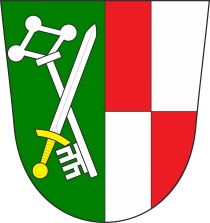 Zveřejněna je upravená verze dokumentů z důvodu dodržení přiměřenosti rozsahuzveřejňovaných osobních údajů podle zákona č. 101/2000 Sb., o ochraně osobních údajů a o změně některých zákonů, ve znění pozdějších předpisů. Plné znění je k nahlédnutí na OÚVýsledky projednání zastupitelstva na zasedání č. 6 konaném dne 21. 2. 2023 od 18.00 hodin na OÚ ZáboříPřijatá usneseníUsnesení č. 10/23ZO určuje ověřovatele zápisu: Michala Běleho a Maxima Brauna a zapisovatelku Blanku Potůčkovou.Usnesení č. 11/23OZ schvaluje následující rozšířený program 6. zasedání:Zahájení zasedání, určení zapisovatele a ověřovatelů zápisuSchválení programuKontrola usneseníŽádost o připojení k obecnímu vodovodu – Lucie DočekalováŽádost o přidělení obecního bytuProdej 2 pozemků p.č.: st. 40/2 a 40/3 na které byl na minulém zasedání vyhlášen záměrNovostavba zemědělského přístřešku na parcele č. 432/1Žádost o finanční dar – Český svaz včelařů, z.s., ZáboříŽádost o připojení k obecnímu vodovodu a kanalizaci – Petr BaštaPřepsání odběrného místa č.p. 32 – Zábořská hospůdka - na obec Záboří (majitel)a úprava nájemní smlouvy s nájemníkem Michalem BělemRůznéUsnesení č. 12/23ZO schvaluje zápis a plnění usnesení z 5. zasedání ZO ze dne 24. 1. 2023.Usnesení č. 13/23OZ schvaluje žádost XXXXXXXX o připojení k obecnímu vodovodu na pozemku p.č. 848/29.Usnesení č. 14/23Z důvodu dlouhodobé obsazenosti všech obecních bytů bude žádost paní Marie Ungrové založena na OÚ a v případě uvolnění obecního bytu bude posuzována obecním zastupitelstvem spolu s dalšími žádostmi.Usnesení č. 15/23OZ schvaluje prodej obecních pozemků p.č. st. 40/2 o výměře 4m2 a st. 40/3 o výměře 17m2 v k.ú. Záboří paní Soně Mayrové. Cena pozemku je 60,-/m², kupní smlouvu a zapsání do katastru nemovitostí zajišťuje kupující.Usnesení č. 16/23OZ souhlasí s výstavbou zemědělského přístřešku na pozemku pana Petra Majera p. č. 432/1.Usnesení č. 17/23ZO schvaluje poskytnutí finančního daru pro rok 2023 ve výši 5 000 Kč organizaci Český svaz včelařů, z.s., Záboří u Blatné a podepsání darovací smlouvy.Usnesení č. 18/23ZO schvaluje připojení pozemku pana Petra Bašty p. č. 400/2 k obecnímu vodovodu a kanalizaci. Přípojky povedou přes pozemek p.č. 403, který patří rovněž panu Baštovi.Usnesení č. 19/23ZO schvaluje přepsání odběrného místa elektrické energie č.p. 32 – Zábořská hospůdka u firmy E-on z nájemníka Michala Běleho na majitele objektu Obec Záboří.Usnesení č. 20/23ZO schvaluje změnu nájemní smlouvy na pronájem Zábořské hospůdky spočívající v úpravě měsíční částky nájmu z 1 Kč na 3 000 Kč měsíčně. Nájemní smlouva bude změněna od 1. dne měsíce následujícího po přepsání majitele odběrného místa.Starosta Michal Říšský, v. r.